Конкурсный экспонат«От успеха в школе – к успеху в жизни»(номинация «Мир детства»)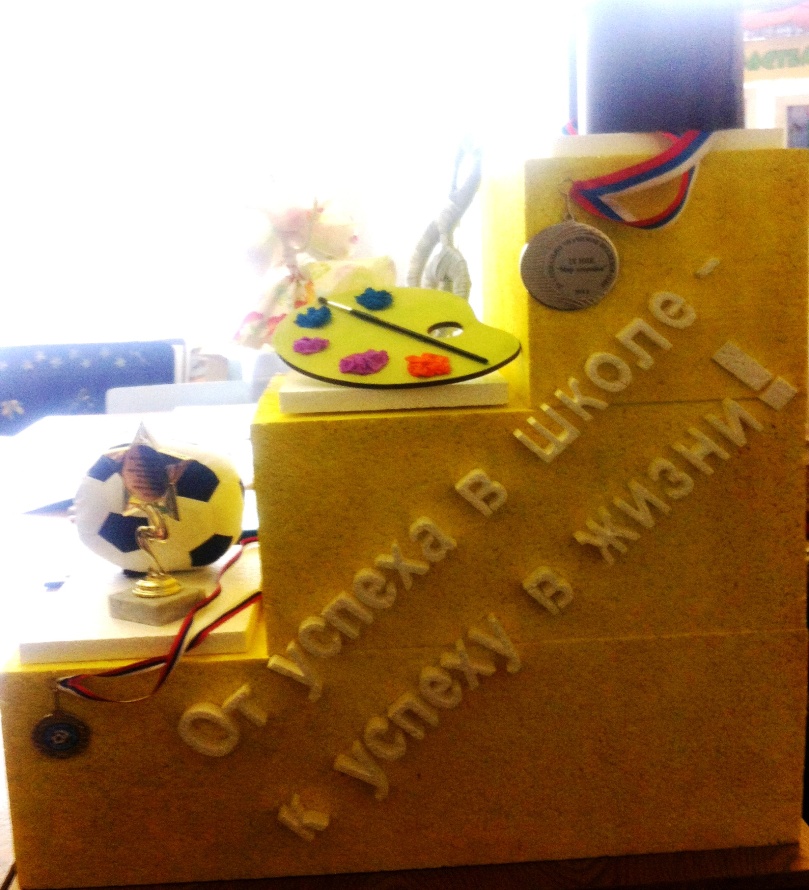 Работать с детьми – это огромное счастье! Обучая ребят, педагоги воспитывают в них личность. Важно вовремя заметить ученика, помочь ему раскрыться и развить способности.Представленный экспонат отражает внеурочную деятельность, в рамках которой реализуются все направления развития личности: спортивно-оздоровительное, духовно-нравственное, социальное, общеинтеллектуальное, общекультурное.Выпускники и обучающиеся школы являются дипломантами и лауреатами олимпиад, интеллектуальных и творческих конкурсов, научных конференций районного, городского и регионального уровней.Экспонат на выставку ребята готовили своими руками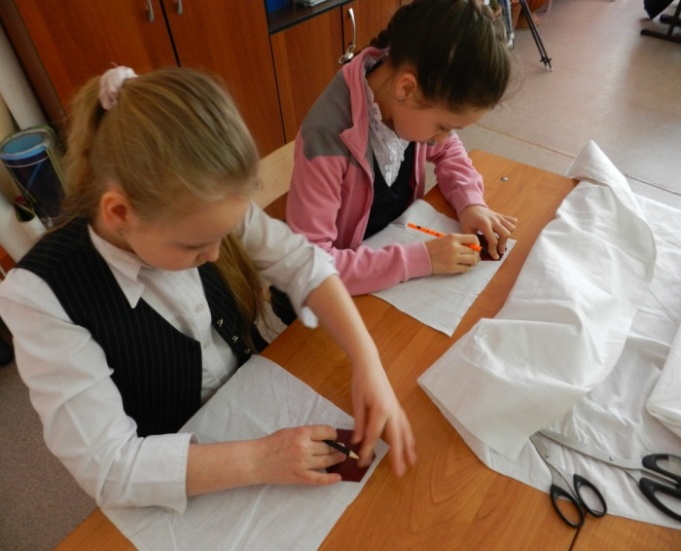 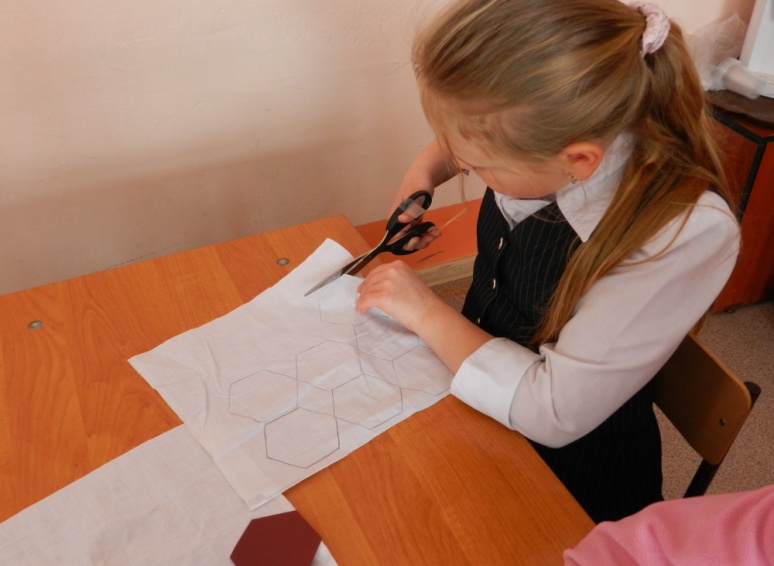 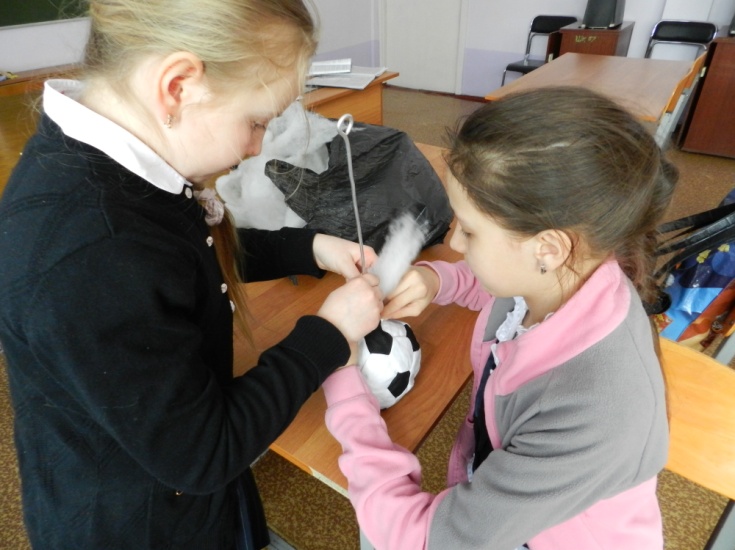 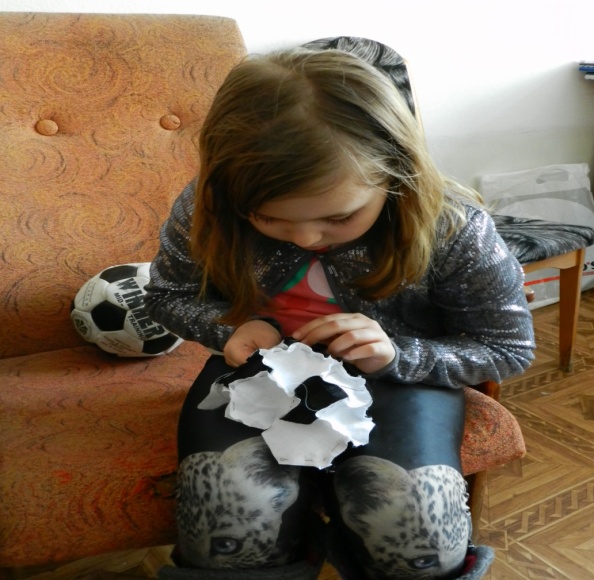 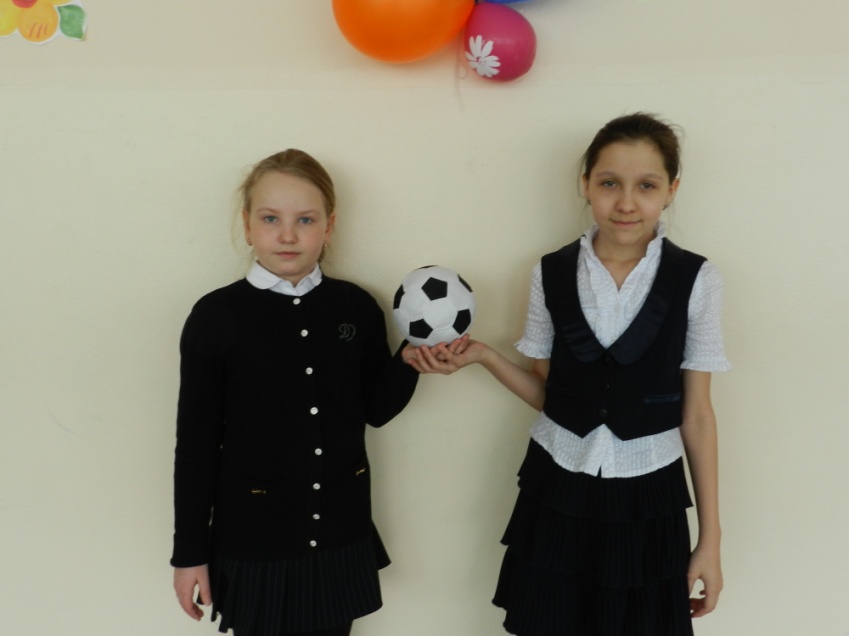 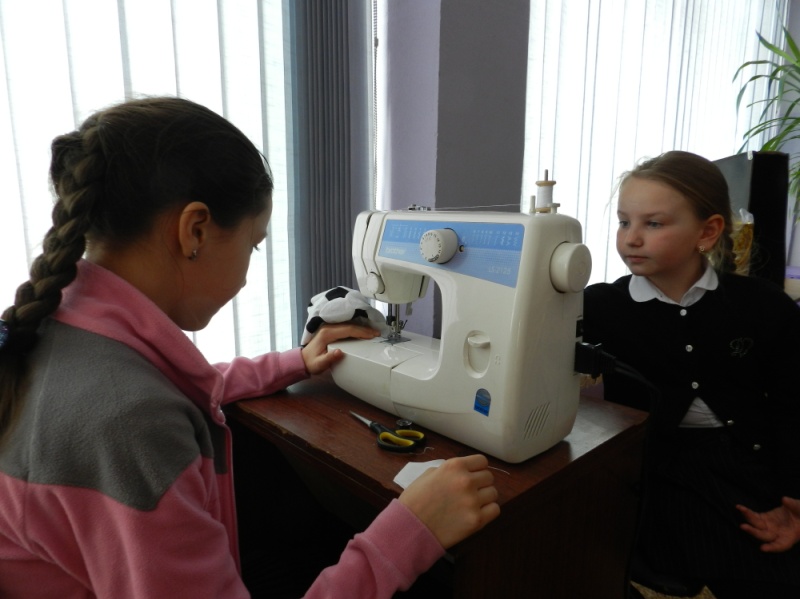 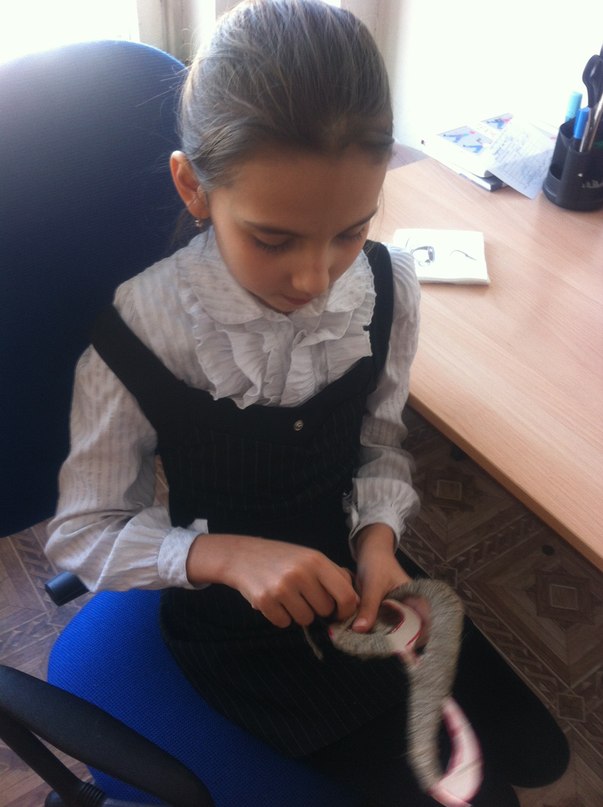 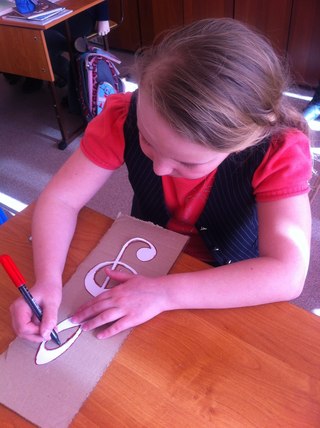 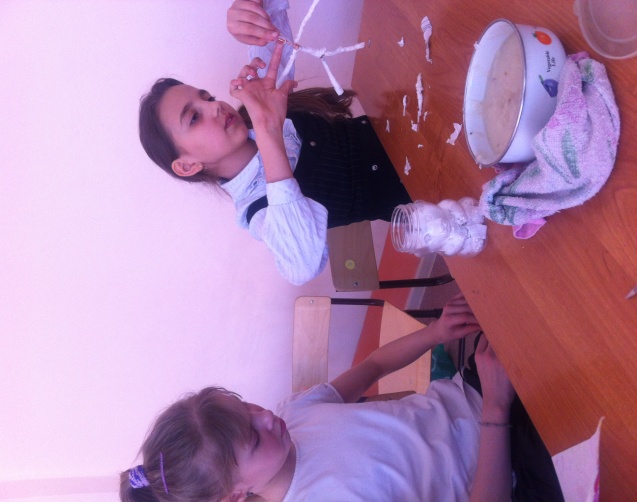 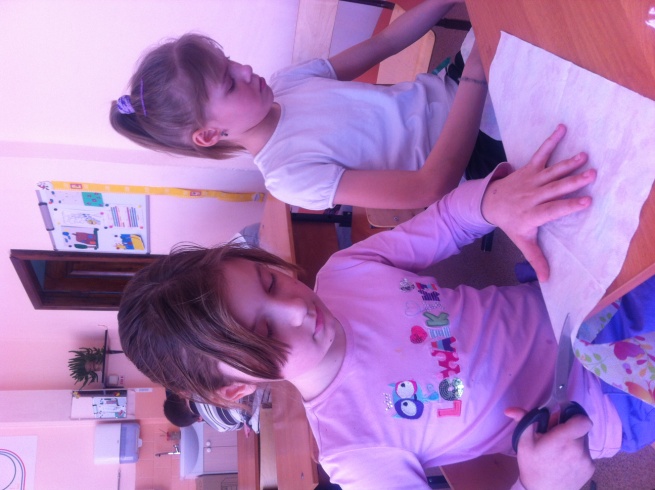 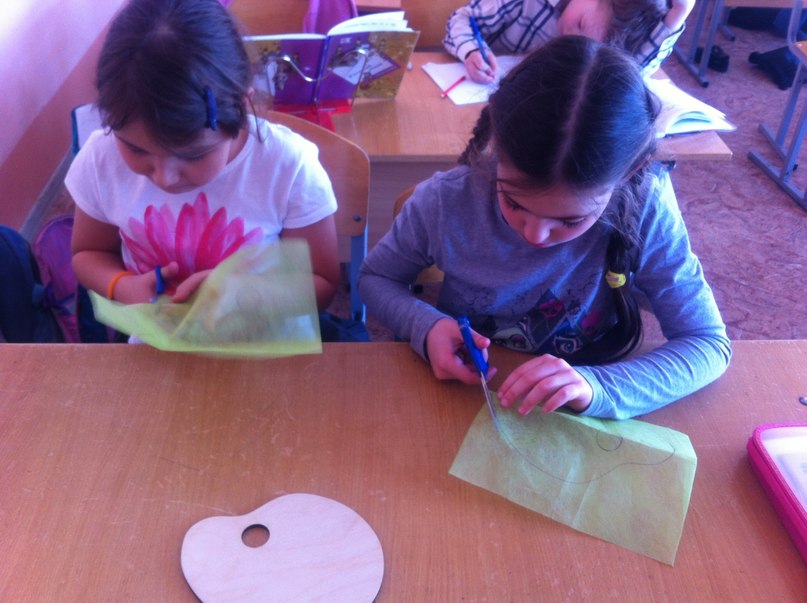 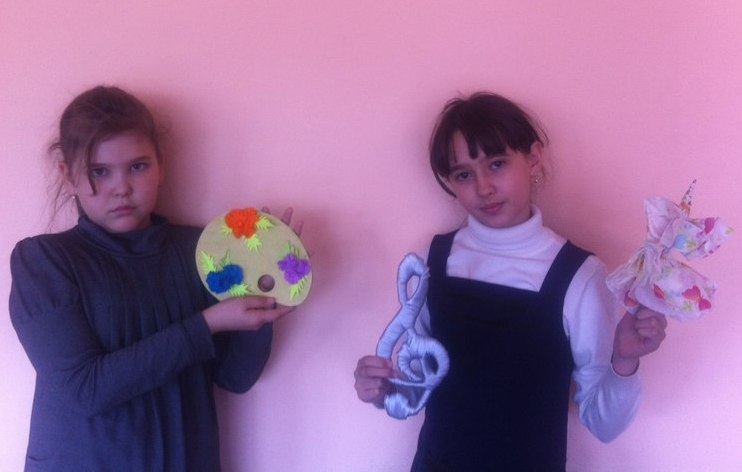 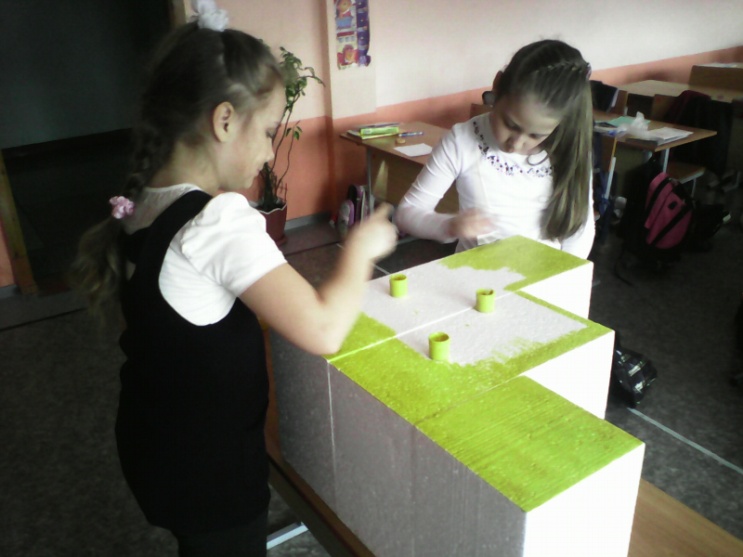 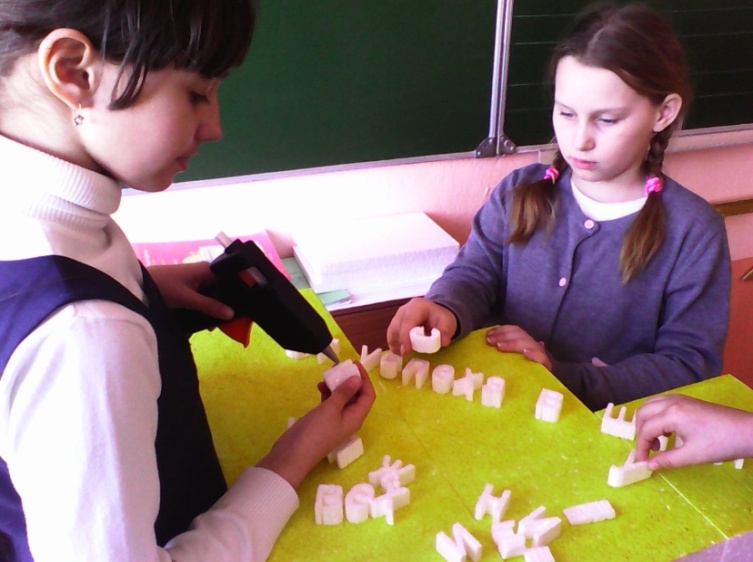 